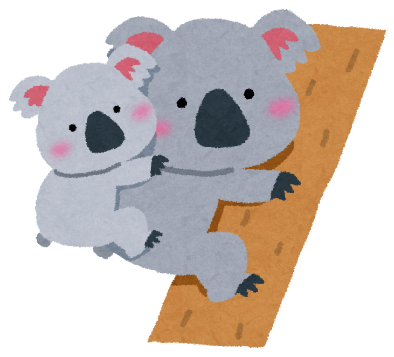 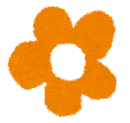 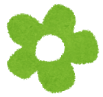 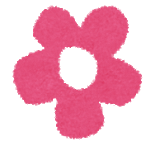 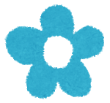 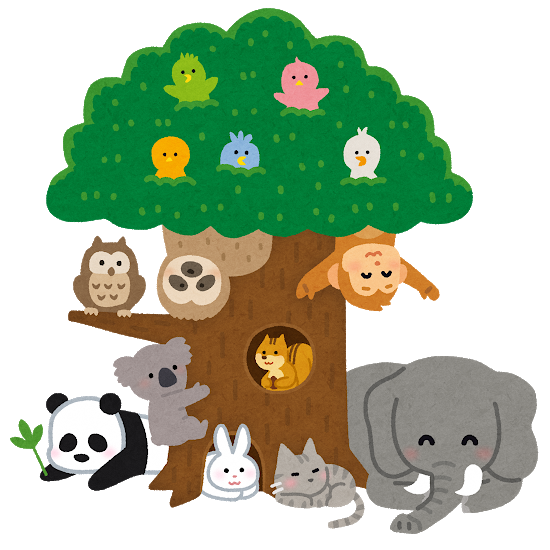 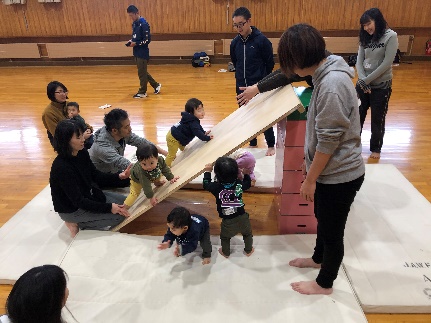 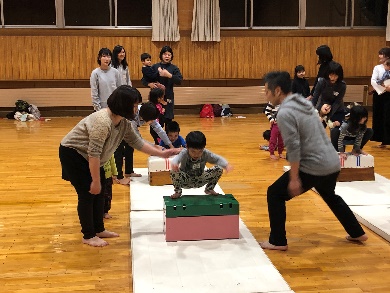 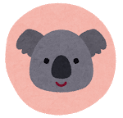 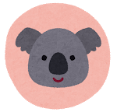 ※申込多数の場合は抽選とします。内　容　　運動あそび30分、講話10分（時間が変更となる場合もあります）会　場　　北見市立体育センター　第2体育館参加料　　1組2名　2,000円　※教室内容に変更が生じても返金できませんので、ご了承ください。申込み　　8月8日(月)～8月17日(水)【必着】本応募用紙をスポーツ課にご提出ください。ＦＡＸ、メール、郵送、持込にて受け付けます。8月下旬に抽選結果を郵送します。※電話での申込は受付できませんので、ご注意ください。※応募用紙の提出をもって、抽選および抽選結果に同意いただけるものとします※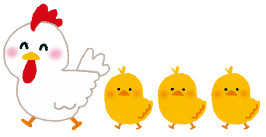 ★☆ 応募用紙（コアラくらぶ）☆★☆氏　名☆　【お子さん】☆氏　名☆　【参加される保護者】※ 生年月日や住所等の記載が無い場合は、応募を受け付けることができません ※☆質問にお答えください☆○お子さんについて運動に差し支えのある病気・怪我・持病などはありますか？　　また、活動するにあたり特別な配慮が必要ある場合もご記入ください。　 （症状等ほか： 　　　　　　　　　　　　　　　　　　　　　　　　　　　　　　）【スポーツ課連絡先】 　　 〒099-2194 北見市端野町二区471番地1担当者：斉藤、池田　　　端野総合支所2階　北見市教育委員会スポーツ課　　　電話：0157-33-1842　 ＦＡＸ：0157-33-1745　　 　　　　　　　　　　メール：sports@city.kitami.lg.jp対　象対　象定　員日　程時　間1歳児クラス（2021.4.2～2022.4.1生）親子5組9/30、10/7、10/1410/21、10/2810：00～10：502歳児クラス（2020.4.2～2021.4.1生）親子5組9/30、10/7、10/1410/21、10/2811：00～11：503歳児クラス（2019.4.2～2020.4.1生）親子10組9/30、10/7、10/1410/21、10/2815：30～16：104～5歳児クラス（2017.4.2～2019.4.1生）親子10組9/30、10/7、10/1410/21、10/2816：10～16：50ふりがな生年月日希望クラス氏　　名　　  ．    ．歳児 クラスふりがな生年月日生年月日年　齢氏　　名　　  ． 　 ．　　  ． 　 ．歳住    所〒  　 -　    　北見市連絡先自宅-　　　　--　　　　-住    所〒  　 -　    　北見市連絡先携帯-　　　　--　　　　-住    所〒  　 -　    　北見市連絡先FAX-　　　　--　　　　-